Daugavpils pilsētas dome īsteno projektu Nr. 9.2.4.2/16/I/101  „Veselības veicināšanas un slimību profilakses pasākumi Daugavpils pilsētas pašvaldībā”.Aicinām pieteikties uz bezmaksas nodarbībām! Pasākumi notiek projekta Nr. 9.2.4.2/16/I/101  „Veselības veicināšanas un slimību profilakses pasākumi Daugavpils pilsētas pašvaldībā” ietvaros.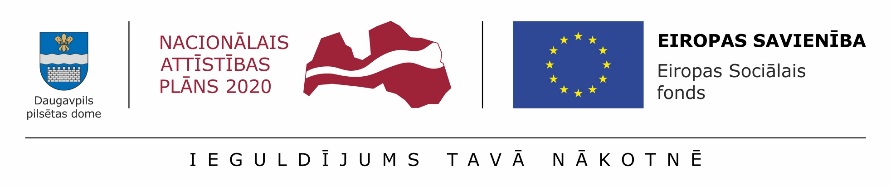 NosaukumsMērķa grupaAdreseKontaktiPeldēt mācīšanabērni (1.-4. kl.),*var pieteikties Daugavpils pilsētas skolas Sporta kompleksā “CELTNIEKS”, Jelgavas ielā 722022226 – Raimonds DzalbePeldēt mācīšanaiedzīvotāji, kas vecāki par 54 un personām ar invaliditātiSporta kompleksā “CELTNIEKS”, Jelgavas ielā 722022226 – Raimonds DzalbeMūsdienu dejas7-10 gadi11-14 gadiĢimnāzijas ielā 2728372172 - NadeždaVingrošanas nodarbības5 - 10 gadiDaugavpils 12.vidusskolas sporta zālē, Kauņas ielā 826483993 - Ināra FjodorovaOrientēšanās apmācībasbērnipieaugušiecilvēki ar kustību traucējumiemOK Stiga, Inženieru ielā 629846908 - Anastasija SmoļakovaRollerslēpošanas nodarbībasbērniiedzīvotāji, kas vecāki par 54Sporta bāze "Dzintariņš", Krimuldas ielā 4129971749 – Eduards BoltruksVeselības skola7-13 gadiRaiņa ielā 30 (Daugavpils 3.vidusskolas sporta zālē)26357067 – Irina KazakevičaSlidot mācīšanabērni (1.-4. kl.)*var pieteikties Daugavpils pilsētas skolasStacijas ielā 47a29339959 – LeonoraSlēpošanas nodarbībasbērni (1.-4. kl.)bērni (5.-9.kl.)Sporta bāze "Dzintariņš", Krimuldas ielā 4129971749 – Eduards BoltruksNūjošanas nodarbībasiedzīvotāji, kas    vecāki par 54Kandavas ielā 126532398 – Larisa SilovaFizisko aktivitāšu- vingrošanas grupu nodarbībasvisiem pilsētas iedzīvotājiemParādes ielā 1129670039, 29670311Māmiņu skolagrūtniecesVasarnīcas ielā 2028246885Lekcijas – diskusijas  par onkoloģijuvisiem pilsētas iedzīvotājiem29179829 – Inta Vaivode